LEMBAGA AKREDITASI MANDIRI PROGRAM STUDI KETEKNIKAN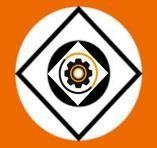 LAM TEKNIKPEDOMAN PENILAIANAKREDITASI PROGRAM STUDIPROGRAM PROFESI INSINYURLEMBAGA AKREDITASI MANDIRI PROGRAM STUDI KETEKNIKAN  JAKARTA2021KATA PENGANTARPuji syukur kita panjatkan ke hadirat Allah Tuhan Yang Maha Esa, karena atas rahmat dan hidayah-Nya Lembaga Akreditasi Mandiri Program Studi Keteknikan (LAM Teknik) dapat menyelesaikan Panduan Penyusunan Laporan Kinerja Program Studi, yang merupakan bagian dari Instrumen Akreditasi Program Studi LAM Teknik ver 1.0. Instrumen ini berorientasi pada output dan outcome dan terdiri dari 2 bagian yaitu: Laporan Kinerja Program Studi (LKPS) dan Laporan Evaluasi Diri Program Studi (LEDPS).Berdasarkan kedua dokumen tersebut, tim asesor melakukan penilaian berupa Asesmen Kecukupan yang dituangkan dalam Laporan Asesmen Kecukupan. Kemudian, setelah tim asesor melakukan Asesmen Lapangan, dua dokumen yang harus dihasilkan, yaitu Berita Acara Asesmen Lapangan dan Rekomendasi Pembinaan Program Studi. Petunjuk untuk melakukan penilaian pada ketiga dokumen tersebut terdapat dalam Pedoman Penilaian ini. Pada buku ini juga dicantumkan ketentuan mengenai Syarat Perlu Terakreditasi, Syarat Perlu Peringkat Baik Sekali, dan Syarat Perlu Peringkat Unggul.	Jakarta, Oktober 2021	Ketua Komite Eksekutif LAM TeknikProf. Dr-Ing. Ir. Misri Gozan, M.Tech., IPU.DAFTAR ISIHalamanKATA PENGANTAR	iiDAFTAR ISI	iii BAB I. ELEMEN AKREDITASI	1BAB I. ELEMEN AKREDITASIKriteria akreditasi adalah patokan minimal akreditasi yang mengacu pada standar nasional pendidikan tinggi (SN-DIKTI). Dalam pengembangan kriteria akreditasi, SN DIKTI dijadikan sebagai rujukan utamanya. Kriteria akreditasi dijabarkan ke dalam elemen penilaian dengan mempertimbangkan interaksi antar standar dari SN DIKTI yang mengukur capaian mutu pendidikan tinggi. Mengingat akreditasi tidak hanya menilai pemenuhan (compliance), namun juga menilai kinerja (performance) program studi program profesi insinyur (PSPPI), maka penilaian akreditasi mempertimbangkan capaian standar pendidikan tinggi yang disusun dan ditetapkan perguruan tinggi yang melampaui SN DIKTI. Mengacu pada Peraturan Badan Akreditasi Nasional Perguruan Tinggi Nomor 2 Tahun 2017 tentang Sistem Akreditasi Nasional Pendidikan Tinggi, fokus penilaian terdiri atas 9 (sembilan) kriteria berikut:Kriteria 1 	Visi, Misi, Tujuan, dan StrategiKriteria 2 	Tata Pamong, Tata Kelola, dan Kerjasama Kriteria 3 	MahasiswaKriteria 4 	Sumber Daya ManusiaKriteria 5 	Keuangan, Sarana, dan Prasarana Kriteria 6 	PendidikanKriteria 7 	PenelitianKriteria 8 	Pengabdian kepada Masyarakat Kriteria 9 	Luaran dan Capaian TridharmaSelain penilaian atas 9 kriteria akreditasi seperti tersebut di atas, penilaian akreditasi PSPPI juga mencakup penilaian atas kemampuan unit pengelola  program studi (UPPS) dalam mengenal kondisi eksternal yang mempengaruhi eksistensi dan perkembangan PSPPI, kemampuan UPPS dalam mendeskripsikan profil dirinya dan PSPPI yang dikelolanya pada beberapa aspek penting dan strategis, serta kemampuan UPPS dalam menganalisis dan menetapkan program pengembangan bagi PSPPI yang diakreditasi di masa depan.Deskripsi masing-masing bagian yang terdiri atas: Bagian A. Kondisi Eksternal, Bagian            B. Profil Unit Pengelola Program Studi, Bagian C. Kriteria, Bagian D. Penjaminan Mutu dan Bagian E. Program Pengembangan Berkelanjutan, beserta fokus penilaian dan rincian elemen-elemen yang dinilai akan dijelaskan pada Sub-bab A sampai dengan Sub-bab E berikut ini.Kondisi EksternalBagian ini menjelaskan kondisi eksternal PSPPI yang terdiri atas lingkungan makro dan lingkungan mikro di tingkat lokal, nasional, dan internasional. Lingkungan makro mencakup aspek politik, ekonomi, kebijakan, sosial, budaya, perkembangan ilmu pengetahuan dan teknologi. Lingkungan mikro mencakup aspek pesaing, pengguna lulusan, sumber calon mahasiswa, sumber calon dosen, sumber tenaga kependidikan, e-learning, pendidikan jarak jauh, Open Course Ware, kebutuhan dunia usaha/industri dan masyarakat, mitra, dan aliansi. UPPS perlu menganalisis aspek-aspek dalam lingkungan makro dan lingkungan mikro yang relevan dan dapat mempengaruhi eksistensi dan pengembangan UPPS dan PSPPI. UPPS harus mampu merumuskan strategi pengembangan PSPPI yang berkesesuaian untuk menghasilkan program-program pengembangan alternatif yang tepat.Penilaian difokuskan pada kemampuan UPPS dalam menganalisis aspek-aspek dalam lingkungan makro dan lingkungan mikro yang relevan dan dapat mempengaruhi eksistensi dan pengembangan PSPPI maupun UPPS, serta konsistensi informasi dengan hasil analisis evaluasi diri terhadap rencana pengembangan ke depan.Profil Unit Pengelola Program StudiBagian ini berisi deskripsi sejarah UPPS dan PSPPI, visi, misi, tujuan, strategi dan tata nilai, struktur organisasi, mahasiswa dan lulusan, sumber daya manusia (dosen dan tenaga kependidikan), keuangan, sarana dan prasarana, sistem penjaminan mutu internal, serta kinerja UPPS yang disajikan secara ringkas dan mengemukakan  hal-hal yang paling penting. Aspek yang harus termuat dijelaskan sebagai berikut:Sejarah Unit Pengelola Program Studi Pada bagian ini UPPS harus mampu menjelaskan riwayat pendirian dan perkembangan UPPS dan program studi program profesi insinyur (PSPPI) yang diakreditasi secara ringkas dan jelas.Visi, Misi, Tujuan, Strategi, dan Tata Nilai Bagian ini berisi deskripsi singkat visi, misi, tujuan, strategi dan tata nilai yang diterapkan di UPPS dan PSPPI (visi keinsinyuran). Organisasi dan Tata Kerja Bagian ini berisi informasi dokumen formal organisasi dan tata kerja yang saat ini berlaku, termasuk di dalamnya diuraikan secara ringkas tentang struktur organisasi dan tata kerja UPPS dan program studi, tugas pokok, dan fungsinya (tupoksi).Mahasiswa dan Lulusan Bagian ini berisi deskripsi ringkas data jumlah mahasiswa dan lulusan moda pembelajaran reguler dan RPL, termasuk kualitas masukan, prestasi monumental yang dicapai mahasiswa dan lulusan, serta kinerja lulusan. Dosen dan Tenaga Kependidikan Bagian ini berisi informasi ringkas jumlah dan kualifikasi SDM (dosen dan tenaga kependidikan), kecukupan dan kinerja, serta prestasi monumental yang dicapai. Keuangan, Sarana, dan Prasarana Berisi deskripsi ringkas kecukupan, kelayakan, kualitas, dan aksesibilitas sumberdaya keuangan, sarana dan prasarana. Kinerja Unit Pengelola Program Studi Program Profesi InsinyurBerisi deskripsi luaran dan capaian yang paling diunggulkan dari UPPS dan program studi program profesi insinyur (PSPPI) yang diakreditasi. Penilaian difokuskan pada kemampuan UPPS dan PSPPI dalam menyajikan seluruh informasi secara ringkas, komprehensif, serta konsisten terhadap data dan informasi yang disampaikan pada masing-masing kriteria.KriteriaVisi, Misi, Tujuan dan StrategiFokus PenilaianPenilaian difokuskan pada kejelasan arah, komitmen, dan konsistensi pengembangan PSPPI oleh UPPS untuk mencapai kinerja dan mutu yang ditargetkan berdasarkan misi dan langkah-langkah program yang terencana, efektif, dan terarah dalam rangka perwujudan visi PT dan visi keinsinyuran PSPPI.Elemen dan Deskripsi PenilaianKesesuaian Visi, Misi, Tujuan, dan Strategi (VMTS) Unit Pengelola Program Studi (UPPS) terhadap VMTS PT dan visi keinsinyuran PSPPI yang dikelolanya.Mekanisme dan keterlibatan pemangku kepentingan dalam penyusunan VMTS UPPS.Tingkat sosialisasi VMTS UPPS kepada semua pemangku kepentingan dan tingkat keberhasilannya.Hubungan VMTS dengan program jangka pendek dan menengah UPPS serta keterkaitan VMTS dengan kurikulum PSPPI.Strategi pencapaian tujuan disusun berdasarkan analisis yang sistematis, serta pada pelaksanaannya dilakukan pemantauan dan evaluasi yang ditindaklanjuti.Tata Pamong, Tata Kelola, dan KerjasamaFokus PenilaianPenilaian difokuskan pada kinerja dan keefektifan kepemimpinan, tata pamong, sistem manajemen sumber daya, sistem penjaminan  mutu, sistem komunikasi dan teknologi informasi, program dan kegiatan yang diarahkan pada perwujudan visi dan penuntasan misi yang bermutu, serta terbangun dan terselenggaranya kerjasama dan kemitraan strategis dalam penyelenggaraan pendidikan tinggi, baik akademik maupun non-akademik secara berkelanjutan untuk meningkatkan daya saing PSPPI.Elemen dan Deskripsi PenilaianSistem Tata Pamong:Kelengkapan struktur organisasi dan keefektifan penyelenggaraan organisasi di UPPS.Perwujudan good governance dan pemenuhan lima pilar sistem tata pamong (kredibel, transparan, akuntabel, bertanggungjawab, dan adil).Kepemimpinan dan Kemampuan Manajerial:Komitmen pimpinan UPPS.Kapabilitas pimpinan UPPS, mencakup aspek: perencanaan, pengorganisasian, penempatan personel, pelaksanaan, pengendalian dan pengawasan, dan pelaporan yang menjadi dasar tindak lanjut.Kerjasama:Mutu, manfaat, kepuasan dan keberlanjutan kerjasama pendidikan, penelitian dan PkM kolaboratif industri yang relevan dengan bidang yang dikembangkan dalam PSPPI. Unit pengelola memiliki bukti yang sahih terkait kerjasama yang ada telah memenuhi 4 aspek berikut: 1) memberikan manfaat bagi PSPPI dalam pemenuhan proses pembelajaran; 2) memberikan peningkatan kinerja tridharma dan fasilitas pendukung PSPPI; 3) memberikan kepuasan kepada mitra; dan 4) menjamin keberlanjutan kerjasama dan hasilnya.Realisasi kerjasama pendidikan, penelitian, dan PkM kolaboratif industri yang relevan dengan bidang yang dikembangkan dalam PSPPI yang dikelola oleh UPPS.Realisasi kerjasama industri tingkat internasional, nasional, wilayah/lokal yang relevan dengan bidang yang dikembangkan dalam PSPPI yang dikelola oleh UPPS.Evaluasi capaian kinerja: analisis keberhasilan dan/atau ketidakberhasilan pencapaian kinerja UPPS yang telah ditetapkan di tiap kriteria (capaian kinerja diukur dengan metode yang tepat; hasilnya dianalisis serta dievaluasi; analisis terhadap capaian kinerja mencakup identifikasi akar masalah, faktor pendukung keberhasilan dan faktor penghambat ketercapaian standar; dan deskripsi singkat  tindak lanjut yang akan dilakukan).MahasiswaFokus PenilaianPenilaian difokuskan pada keefektifan sistem penerimaan mahasiswa baru moda pembelajaran reguler dan RPL yang adil dan objektif, keseimbangan rasio mahasiswa dengan dosen dan tenaga kependidikan yang menunjang pelaksanaan pembelajaran yang efektif dan efisien, serta program dan keterlibatan mahasiswa dalam pengembangan keprofesian.Elemen dan Deskripsi PenilaianKualitas input mahasiswa: metode rekrutmen moda pembelajaran reguler dan RPL (rekognisi pembelajaran lampau) dan keketatan seleksi.Minat calon mahasiswa: peningkatan jumlah calon mahasiswa terutama moda pembelajaran reguler.Layanan kemahasiswaan:Ketersediaan layanan kemahasiswaan di bidang: 1) konseling keinsinyuran; 2) peningkatan kompetensi keinsinyuran, 3) pembinaan soft-skill keinsinyuran, dan layanan kesehatan.Akses dan mutu layanan kemahasiswaan.Sumber Daya ManusiaFokus PenilaianPenilaian difokuskan pada keefektifan sistem perekrutan, ketersediaan sumber daya dari segi jumlah, kualifikasi pendidikan dan kompetensi, program pengembangan, penghargaan, sanksi dan pemutusan hubungan kerja, baik bagi dosen maupun tenaga kependidikan untuk menyelenggarakan kegiatan pendidikan, penelitian, dan pengabdian kepada masyarakat yang bermutu.Elemen dan Deskripsi PenilaianProfil dosen:Keterlibatan dosen industri (DI)Rasio dosen tetap PSPPI terhadap dosen industri.Kualifikasi keinsinyuran dosen tetap PSPPIKecukupan pembimbing lapangan (PL).Rasio jumlah mahasiswa PSPPI terhadap  jumlah DTPSPPI dan PL.Kecukupan jumlah DTPSPPI yang memenuhi persyaratan (DTPSPPI = dosen tetap yang ditugaskan sebagai pengampu PSPPI).Jabatan akademik dan tingkat/level sertifikat insinyur profesional (SIP) yang dimilik oleh DTPSPPI.Penugasan DTPSPPI sebagai pembimbing (utama atau pendamping) mahasiswa moda pembelajaran reguler.Kinerja dosen:Pengakuan/rekognisi keinsinyuran DTPSPPI.Kegiatan penelitian kolaboratif industri DTPSPPI yang relevan dengan bidang yang dikembangkan oleh PSPPI.Kegiatan PkM kolaboratif industri DTPSPPI yang relevan dengan bidang yang dikembangkan oleh PSPPI.Publikasi dan karya ilmiah keinsinyuran dari DTPSPPI.Produk/jasa keinsinyuran DTPSPPI yang dimanfaatkan/ diadopsi oleh industri/ masyarakatPengembangan dosen: upaya UPPS dalam mengembangkan keinsinyuran DTPSPPI.Tenaga kependidikan:Kualifikasi dan kecukupan tenaga kependidikan berdasarkan jenis pekerjaannya (administrasi, pustakawan, teknisi, dll).Kualifikasi dan kecukupan teknisi/operator/programer dalam mendukung proses pembelajaran yang diperlukan    PSPPI.Keuangan, Sarana, dan PrasaranaFokus PenilaianPenilaian keuangan termasuk pembiayaan difokuskan pada kecukupan, keefektifan, efisiensi, dan akuntabilitas, serta keberlanjutan pembiayaan untuk menunjang penyelenggaraan pendidikan, penelitian, dan pengabdian kepada masyarakat. Penilaian sarana dan prasarana difokuskan pada pemenuhan ketersediaan (availability) sarana prasarana, akses sivitas akademika terhadap sarana prasarana (accessibility), kegunaan atau pemanfaatan (utility) sarana prasarana oleh sivitas akademika, serta keamanan, keselamatan, kesehatan dan lingkungan dalam menunjang pelaksanaan tridharma perguruan tinggi.Elemen dan Deskripsi PenilaianKeuangan:Biaya operasional pendidikan.Dana penelitian kolaboratif industri DTPSPPI.Dana PkM kolaboratif industri DTPSPPI.Realisasi investasi (SDM, sarana, dan prasarana) yang  mendukung penyelenggaraan tridharma perguruan tinggi.Kecukupan dana untuk menjamin pencapaian capaian  pembelajaran.Sarana dan prasarana: kecukupan, aksesibilitas dan mutu sarana dan prasarana untuk menjamin pencapaian capaian pembelajaran dan meningkatkan suasana akademik.PendidikanFokus PenilaianPenilaian difokuskan pada kebijakan dan pengembangan      kurikulum, kesesuaian kurikulum dengan bidang ilmu PS beserta kekuatan dan keunggulan kurikulum, budaya akademik, proses pembelajaran, sistem penilaian, dan sistem penjaminan mutu untuk menunjang tercapainya capaian pembelajaran lulusan (CPL) dalam rangka pewujudan visi, misi, dan tujuan PT/UPPS.Elemen dan Deskripsi PenilaianKurikulum:Keterlibatan pemangku kepentingan dalam proses evaluasi dan pemutakhiran kurikulum.Kesesuaian capaian pembelajaran dengan profil lulusan dan jenjang KKNI level 7.Ketepatan struktur kurikulum dalam pembentukan capaian pembelajaran.Ketersediaan dokumen  peta jalan dari capaian pembelajaran mata kuliah menuju ke capaian pembelajaran lulusan.Struktur program dan beban belajar mahasiswa untuk mencapai capaian pembelajaran.Jumlah jam praktik di industriPembelajaranKarakteristik proses pembelajaran: pemenuhan karakteristik proses pembelajaran yang terdiri atas sifat: 1) interaktif, 2) holistik, 3) integratif,    4) saintifik, 5) kontekstual, 6) tematik, 7) efektif,  8) kolaboratif, dan                 9) berpusat pada mahasiswa.Ketersediaan dan kelengkapan dokumen rencana         pembelajaran semester (RPS) dan kedalaman dan keluasan RPS sesuai dengan CPL.Pelaksanaan proses pembelajaran.Monitoring dan evaluasi pelaksanaan proses pembelajaran. Mutu pelaksanaan penilaian pembelajaran Pelaksanaan penilaian terdiri atas teknik dan instrumen penilaian. Suasana Akademik Keterlaksanaan dan keberkalaan kegiatan terstruktur yang dapat membentuk ketrampilan dan kepribadian serta perilaku yang diperlukan dalam praktik keinsinyuran.Kepuasan mahasiswa:Meliputi tingkat kepuasan mahasiswa terhadap proses pendidikan serta analisis dan tindak lanjut dari hasil pengukuran kepuasan mahasiswa.PenelitianFokus PenilaianPenilaian difokuskan pada komitmen untuk mengembangkan penelitian kolaboratif industri yang berdampak pada peningkatan mutu PSPPI.Elemen dan Deskripsi PenilaianRelevansi penelitian kolaboratif industrimemiliki peta jalan pelaksanaan penelitian sesuai dengan agenda penelitian dosen yang merujuk kepada peta jalan penelitian.melakukan evaluasi kesesuaian penelitian yang dijalankanJumlah penelitian kolaboratif industri:Pengabdian kepada MasyarakatFokus PenilaianPenilaian difokuskan pada komitmen untuk mengembangkan dan melaksanakan pengabdian kepada masyarakat yang bersifat kolaboratif dengan industri. Elemen dan Deskripsi PenilaianRelevansi PkMmemiliki peta jalan.pelaksanaan PkM sesuai dengan peta jalan.melakukan evaluasi kesesuaian kegiatan PkM kolaboratif industri sesuai dengan peta jalan.Jumlah PkM kolaboratif industri.Luaran dan Capaian TridharmaFokus PenilaianPenilaian difokuskan pada pencapaian kualifikasi dan kompetensi lulusan berupa gambaran yang jelas tentang profil lulusan, penelusuran lulusan, umpan balik dari pengguna lulusan, dan keungggulan lain berupa publikasi dan/atau karya yang dihasilkan dari penelitian dan/atau PkM kolaboratif dalam bidang keinsinyuran. Elemen dan Deskripsi PenilaianLuaran dharma pendidikan:pemenuhan capaian pembelajaran lulusan (CPL) yang diukur dengan metode yang sahih dan relevan,  IPK lulusan, masa studi, kelulusan tepat waktu, keberhasilan studi, pelaksanaan tracer study, waktu tunggu, kesesuaian bidang kerja, dan tingkat kepuasan pengguna lulusan.Luaran dharma penelitian dan PkM:publikasi/produk/jasa yang dihasilkan dari penelitian dan/atau PkM oleh mahasiswa secara mandiri atau bersama dosen dalam bidang keinsinyuran.Penjaminan MutuBagian ini berisi deskripsi implementasi Sistem Penjaminan Mutu yang sesuai dengan kebijakan, organisasi, instrumen yang dikembangkan, serta monitoring dan evaluasi, pelaporan, dan tindak lanjut. Penilaian pada bagian ini dititikberatkan kepada: a) keterlaksanaan sistem penjaminan mutu oleh UPPS terutama untuk PSPPI di semua kriteria akreditasi yang dinyatakan dalam sub-bagian C dan memenuhi atau melampaui ketentuan yang tertuang dalam SN-DIKTI, b) adanya evaluasi capaian kinerja semua kriteria akreditasi yang digambarkan dengan adanya faktor-faktor yang menyebabkan keberhasilan serta faktor-faktor yang menghambat tercapainya target kinerja di semua kriteria akreditasi, dan c) kemampuan UPPS dalam analisis kepuasan pengguna serta penentuan tindak lanjut untuk perbaikan.Program Pengembangan BerkelanjutanBagian ini menjelaskan analisis capaian kinerja yang telah dilakukan UPPS serta upaya UPPS dalam merumuskan strategi pengembangan beserta program-program yang berkelanjutan bagi PSPPI di masa depan. Penilaian pada bagian ini difokuskan pada aspek: a) keserbacakupan (kelengkapan, keluasan, dan kedalaman), ketepatan, ketajaman, kesesuaian analisis capaian kinerja serta konsistensi dengan setiap kriteria, dan ketepatan analisis SWOT dalam mengembangkan strategi, b) kemampuan UPPS dalam merumuskan tujuan dan strategi pengembangan sehingga memungkinkan tercapainya visi serta terlaksananya misi UPPS, dan c) ketepatan di dalam  menetapkan prioritas program pengembangan, serta menyiapkan sumber daya untuk melaksanakan program secara realistik.BAB II. PENILAIAN AKREDITASIPenilaian terhadap usulan akreditasi PSPPI ditujukan pada komitmen yang ditunjukkan UPPS serta kapasitas dan keefektifan proses pendidikan di PSPPI yang dijabarkan ke dalam 9 kriteria akreditasi. Di dalam proses penilaian akreditasi PSPPI, setiap kriteria dirinci menjadi sejumlah elemen dengan indikator penilaian yang harus ditunjukkan secara objektif oleh UPPS maupun PSPPI. Analisis setiap elemen yang disajikan harus mencerminkan proses dan pencapaian mutu penyelenggaraan pendidikan di PSPPI dibandingkan dengan target yang telah ditetapkan. Analisis tersebut harus didasarkan atas evaluasi diri dan memperlihatkan keterkaitan antar kriteria.Setiap butir dalam usulan akreditasi program studi PPI dinilai secara kuantitatif dengan rentang Skor 0 sampai dengan 4. Skor 0 adalah skor terendah yang akan meningkat dengan makin baiknya mutu dari butir yang dinilai, dengan maksimum Skor 4.Tabel 1 Matriks PenilaianPenilaian setiap butir secara rinci dapat dilihat pada Matriks Penilaian Laporan Evaluasi Diri dan Laporan Kinerja Program Studi Program Profesi Insinyur yang disajikan dalam bentuk tabel yang bentuknya seperti pada Tabel 1.Selanjutnya nilai akreditasi (NA) dihitung secara kumulatif dengan memperhatikan bobot tiap elemen penilaian, dengan perhitungan sebagai berikut.NA =  Skor i x Bobot i	dimana :  Bobot i = 100i = Nomor Elemen PenilaianBobot untuk tiap Bab dan Kriteria ditunjukkan pada Tabel 2 berikut, sedangkan bobot tiap elemen penilaian dimuat dalam lampiran. Tabel 2 Bobot Bab/Kriteria untuk Penilaian PSPPIHasil akreditasi program studi PPI dinyatakan dengan status: Terakreditasi atau Tidak Terakreditasi. Program studi PPI dengan Status Terakreditasi diberi peringkat Unggul, Baik Sekali, atau Baik. Penetapan status akreditasi dan peringkat terakreditasi ditentukan oleh Nilai Akreditasi, Pemenuhan Syarat Perlu Terakreditasi, dan Syarat Perlu Peringkat, dengan penjelasan sebagaimana ditunjukkan pada Tabel 3 berikut ini.Tabel 3 Nilai Akreditasi, Status Akreditasi, dan Peringkat TerakreditasiKeterangan:*) 	 = memenuhi Syarat Perlu Terakreditasi, X = tidak memenuhi Syarat Perlu Terakreditasi.**) 	  =   memenuhi Syarat Perlu Peringkat Unggul, X = tidak memenuhi Syarat Perlu Peringkat                 Unggul.***)  =  memenuhi Syarat Perlu Peringkat Baik Sekali, X = tidak memenuhi Syarat   Perlu Peringkat                 Baik Sekali.*) 	Syarat Perlu Terakreditasi diberlakukan pada butir-butir penilaian yang menentukan status akreditasi, yaitu:Skor butir penilaian penjaminan mutu (keterlaksanaan SPMI: sistem penjaminan mutu internal)  3,0.Skor butir penilaian kurikulum (keterlibatan pemangku kepentingan dalam proses evaluasi dan pemutakhiran kurikulum, kesesuaian capaian pembelajaran dengan profil lulusan dan jenjang KKNI level 7, ketepatan struktur kurikulum dalam pembentukan capaian pembelajaran)  2,0.Skor butir penilaian kecukupan dosen PSPPI (rasio mahasiswa terhadap dosen PSPPI)   2,0.Jika satu atau lebih butir penilaian tidak terpenuhi, maka program studi tidak terakreditasi.**) 	Syarat Perlu Peringkat diberlakukan pada beberapa butir penilaian yang menunjukkan keunggulan PSPPI pada peringkat Unggul, yaitu:Skor butir penilaian kecukupan dosen PSPPI (rasio mahasiswa terhadap dosen PSPPI)  = 4,0Skor butir penilaian rasio dosen tetap PSPPI terhadap dosen industri   3,5Skor butir penilaian kecukupan jumlah pembimbing lapangan (PL) = 4,0.Skor butir penilaian kegiatan PkM kolaboratif industri dosen tetap PSPPI yang relevan dengan PSPPI = 4,0.Skor butir penilaian kesesuaian bidang kerja lulusan moda pembelajaran reguler saat mendapat pekerjaan pertama   3,5.***) Syarat Perlu Peringkat diberlakukan pada beberapa butir penilaian yang menunjukkan keunggulan PSPPI pada peringkat Baik Sekali, yaitu:Skor butir penilaian kecukupan dosen PSPPI (rasio mahasiswa terhadap dosen PSPPI)   3,5Skor butir penilaian rasio dosen tetap PSPPI terhadap dosen industri   3,0Skor butir penilaian kecukupan jumlah pembimbing lapangan (PL)  3,0.Skor butir penilaian kegiatan PkM kolaboratif industri dosen tetap PSPPI yang relevan dengan PSPPI  3,5.Skor butir penilaian kesesuaian bidang kerja lulusan moda pembelajaran reguler saat mendapat pekerjaan pertama   3,0.Masa berlaku akreditasi program studi PPI untuk semua peringkat akreditasi adalah 5 tahun. Program studi PPI yang tidak terakreditasi atau yang ingin mengajukan reakreditasi dapat menyampaikan usulan untuk diakreditasi kembali setelah melakukan perbaikan-perbaikan berarti. Pengajuan tersebut paling cepat satu tahun terhitung mulai tanggal diterbitkannya surat keputusan penetapan status terakreditasi/tidak terakreditasi oleh LAM Teknik.BAB III. FORMAT PENILAIANPenilaian akreditasi program studi dilakukan oleh Tim Asesor melalui tahap kegiatan asesmen kecukupan dan asesmen lapangan. Hasil penilaian ditulis masing-masing dalam 3 (tiga) buah berkas untuk tiap jenis program, yang terdiri atas:Laporan Asesmen KecukupanBerita Acara Asesmen LapanganRekomendasi Pembinaan Program StudiPada tahap asesmen kecukupan seluruh data dan informasi yang tertulis dalam Laporan Evaluasi Diri dan Laporan Kinerja Program Studi dinilai secara mandiri oleh masing-masing anggota Tim Asesor menggunakan form Laporan Asesmen Kecukupan. Pengisian Skor untuk butir yang bersifat kualitatif dan perhitungan Skor untuk butir yang bersifat kuantitatif dilakukan pada form Kertas Kerja yang merupakan bagian dari aplikasi spreadsheet yang terintegrasi dengan program aplikasi SAKTI. Selanjutnya hasil penilaian mandiri dirangkum menjadi penilaian asesmen kecukupan yang terkonsolidasi untuk digunakan sebagai dasar penilaian Tim Asesor saat melakukan asesmen lapangan.Pada tahap asesmen lapangan Tim Asesor menggunakan form Berita Acara untuk menuliskan seluruh informasi terkait butir-butir penilaian yang telah diverifikasi melalui observasi dan wawancara. Form Berita Acara akan menjadi laporan kegiatan asesmen lapangan yang ditandatangani oleh pimpinan perguruan tinggi/unit pengelola program studi, ketua program studi dan Tim Asesor. Pada kegiatan asesmen lapangan Tim Asesor akan menyampaikan rekomendasi yang ditulis dalam bentuk uraian menyeluruh dan kualitatif atas tiap kriteria yang menjelaskan kekuatan (keunggulan) dan kelemahan dari unit pengelola program studi/program studi yang disertai dengan pemberian apresiasi/komendasi (commendation) atas hasil yang telah dicapai, serta pemberian saran perbaikan/rekomendasi (recommendation) untuk hal-hal yang masih harus diperbaiki dan ditingkatkan. Pada tahap akhir kegiatan asesmen lapangan Tim Asesor akan menetapkan Skor akhir yang disepakati bersama untuk tiap butir penilaian yang akan terakumulasi menjadi Nilai Akreditasi Program Studi.Form Laporan Asesmen KecukupanLAPORAN ASESMEN KECUKUPAN     AKREDITASI PROGRAM STUDI PROGRAM PROFESI INSINYURPenilaian IndividualNama Perguruan Tinggi	: Nama Perguruan TinggiNama Unit Pengelola Program Studi	: Nama Unit Pengelola Program Studi Nama Program Studi	: Nama Program StudiNama Asesor	: AsesorKode Panel	: xxx-xxxxTanggal Penilaian	: dd-mm-yyyyKota, dd-mm-yyyyttd( Asesor )Form Berita Acara Asesmen LapanganBERITA ACARA ASESMEN LAPANGAN   AKREDITASI PROGRAM STUDI PROGRAM PROFESI INSINYURNama Perguruan Tinggi	: Nama Perguruan TinggiNama Unit Pengelola Program Studi	: Nama Unit Pengelola Program Studi Nama Program Studi	: Program Profesi InsinyurKode Panel	: xxx-xxxxTanggal Penilaian	: dd-mm-yyyyBerita acara visitasi ini ditandatangani oleh Pimpinan Perguruan Tinggi/Unit Pengelola Program Studi, Ketua Program Studi, dan Tim Asesor, setelah isi tabel tersebut di atas diperiksa dan disetujui oleh semua pihak.Kota, dd-mm-yyyyKetua Program Studi PPI	(Nama Ketua Program Studi PPI)	(Asesor 1)Pimpinan Perguruan Tinggi/Pimpinan Unit Pengelola Program Studi	(Asesor 2)(Nama Pimpinan)		Form Rekomendasi Pembinaan Program StudiREKOMENDASI PEMBINAAN PROGRAM STUDINama Perguruan Tinggi	: Nama Perguruan TinggiNama Unit Pengelola Program Studi	: Nama Unit Pengelola Program Studi Nama Program Studi	: Program Profesi InsinyurKode Panel	: xxx-xxxxTanggal Penilaian	: dd-mm-yyyyRekomendasi ditulis dalam bentuk uraian menyeluruh dan kualitatif atas setiap kriteria yang menjelaskan kekuatan (keunggulan) dan kelemahan dari perguruan tinggi yang disertai dengan pemberian apresiasi/komendasi (commendation) atas hasil yang telah dicapai, serta pemberian saran perbaikan/rekomendasi (recommendation) untuk hal-hal yang masih harus diperbaiki dan ditingkatkan.Berdasarkan hasil asesmen kecukupan dan asesmen lapangan, tim asesor memberikan rekomendasi pembinaan program studi sebagai berikut.KRITERIA 1 VISI, MISI, TUJUAN DAN STRATEGIKRITERIA 2 TATA PAMONG, TATA KELOLA DAN KERJASAMAKRITERIA 3 MAHASISWAKRITERIA 4 SUMBER DAYA MANUSIAKRITERIA 5 KEUANGAN, SARANA DAN PRASARANAKRITERIA 6 PENDIDIKANKRITERIA 7  PENELITIANKRITERIA 8 PENGABDIAN KEPADA MASYARAKATKRITERIA 9 LUARAN DAN CAPAIAN TRIDHARMAKota, dd-mm-yyyyKetua Asesor(Asesor 1)	(Asesor 2)LAMPIRAN:BOBOT PENILAIAN AKREDITASI PROGRAM STUDI PROGRAM PROFESI INSINYURNoButirElemenIndikatorSkorSkorSkorSkorSkorNoButirElemenIndikator43210BAB / KRITERIABOBOTBOBOTA Kondisi Eksternal1,001,0B Profil Unit Pengelola Program Studi1,001,0C KriteriaC KriteriaC KriteriaC.1. Visi, Misi, Tujuan dan Strategi2,5087,0C.2. Tata Pamong, Tata Kelola dan Kerjasama6,5087,0C.3. Mahasiswa4,5087,0C.4, Sumber Daya Mahasiswa9,5087,0C.5. Keuangan, Sarana dan Prasarana6,5087,0C.6. Pendidikan15,0087,0C.7. Penelitian3,0087,0C.8. Pengabdian kepada Masyarakat4,5087,0C.9. Luaran dan Capaian Tridharma35,0087,0D Penjaminan MutuD Penjaminan MutuD Penjaminan Mutua.  Keterlaksanaan SPMI1,505,0b.  Evaluasi Capaian Kinerja1,505,0c.  Kepuasan Pemangku Kepentingan2,005,0E Program Pengembangan BerkelanjutanE Program Pengembangan BerkelanjutanE Program Pengembangan Berkelanjutana. Analisis SWOT2,506,0b. Tujuan, Strategi Pengembangan1,506,0c. Program Pengembangan Berkelanjutan2,006,0Total Bobot100100No.Nilai AkreditasiSyarat Perlu Terakreditasi*)Syarat Perlu PeringkatSyarat Perlu PeringkatStatusPeringkatNo.Nilai AkreditasiSyarat Perlu Terakreditasi*)Unggul**)Baik Sekali***)StatusPeringkat1NA  361-TerakreditasiUnggul2NA  361X-TerakreditasiBaik Sekali3301  NA  361-TerakreditasiBaik Sekali4301  NA  361-XTerakreditasiBaik5200  NA  301--TerakreditasiBaik6NA  200X / X / XTidak Terakreditasi-7NA  200 / X--Tidak Terakreditasi-NO.ELEMENINDIKATORDESKRIPSI PENILAIAN ASESOR BERDASARKAN DATA DAN INFORMASI LEDPS PPI DAN LKPS PPISKOR1A. Kondisi EksternalKonsistensi dengan hasil analisis SWOT dan/atau analisis lain serta rencana pengembangan kedepan.2B. Profil Unit Pengelola Program StudiKeserbacakupan informasi dalam profil dan konsistensi antara profil dengan data dan informasi yangdisampaikan pada masing-masing kriteria, serta menunjukkan iklimyang kondusif untuk pengembangan dan reputasi sebagai rujukan di bidang keilmuannya.3C. KriteriaC.1. Visi, Misi, Tujuan dan StrategiIndikator KinerjaKesesuaian Visi, Misi, Tujuan dan Strategi (VMTS) Unit Pengelola Program Studi (UPPS) terhadap VMTS Perguruan Tinggi (PT) dan visi keilmuan Program Studi Program Profesi Insinyur (PSPPI) yang dikelolanya.4Mekanisme dan keterlibatan pemangku kepentingan dalam penyusunan VMTS UPPS.5Strategi pencapaian tujuan disusun berdasarkan analisis yang sistematis, serta pada pelaksanaannya dilakukan pemantauan dan evaluasi yang ditindaklanjuti.6C.2.Tata Pamong, Tata Kelola dan KerjasamaIndikator Kinerja, Sistem Tata PamongA. Kelengkapan struktur organisasi dan keefektifan penyelenggaraan organisasi.6C.2.Tata Pamong, Tata Kelola dan KerjasamaIndikator Kinerja, Sistem Tata PamongB. Perwujudan good governance dan pemenuhan lima pilar sistem tata pamong, yang mencakup:kredibel,transparan,akuntabel,bertanggung jawab, dan adil.Skor = (A + (2 x B)) / 37Kepemimpinan dan Kemampuan  ManajerialA. Komitmen pimpinan UPPS.7Kepemimpinan dan Kemampuan  ManajerialB. Kapabilitas pimpinan UPPS,mencakup aspek:perencanaan,pengorganisasian,penempatanpersonel,pelaksanaan,pengendalian dan pengawasan, danpelaporan yang menjadi dasar tindak lanjut.Skor = (A + (2 x B)) / 38Kerja samaMutu, manfaat, kepuasan dan keberlanjutan kerja sama pendidikan, penelitian dan PkM kolaboratif dengan industri yang relevan dengan PSPPI.UPPS memiliki bukti yang sahih terkait kerja sama yang ada telah memenuhi 3 aspek berikut:1) memberikan manfaat bagi PSPPI dalam pemenuhan proses pembelajaran, penelitian, PkM.2) memberikan peningkatan kinerja tridharma dan fasilitas pendukung PSPPI3) memberikan kepuasan kepada mitra industri dan himpunan profesi keinsinyuran, serta menjamin keberlanjutan kerja sama dan hasilnya.9A. Kerja sama Pendidikan keinsinyuran, penelitian dan PkM kolaboratif industri yang relevan dengan PSPPI yang dikelola oleh UPPS  dalam 3 tahun terakhir.Tabel 1 LKPS9B. Kerjasama keinsinyuran tingkat internasional, nasional, wilayah/lokal yang relevan dengan PSPPI yang dikelola oleh UPPS dalam 3 tahun terakhir.Tabel 1 LKPSSkor = ((2 x A) + B) / 310Evaluasi Capaian KinerjaAnalisis keberhasilan dan/atau ketidakberhasilan pencapaian kinerja UPPS yang telah ditetapkan di tiap kriteria memenuhi 2 aspek sebagai berikut:1) capaian kinerja diukur dengan metoda yang tepat, dan hasilnya dianalisis serta dievaluasi, dan2) analisis terhadap capaian kinerja mencakup identifikasi akar masalah, faktor pendukung keberhasilan dan faktor penghambat ketercapaian standard, dan deskripsi singkat tindak lanjut yang akan dilakukan.11C.3. MahasiswaIndikator  Kinerjaa) Kualitas Input MahasiswaMetoda rekrutmen dan keketatan seleksi.Tabel 2.1a dan 2.1b LKPS12b) Daya Tarik PSPPIPeningkatan animo calon mahasiswa.Tabel 2.1a dan 2.1b LKPS13c) Layanan KemahasiswaanA. Ketersediaan layanan  kemahasiswaan di bidang:konseling keinsinyuran,peningkatan kompetensi keinsinyuran,pembinaan soft-skill, dankesehatan.13c) Layanan KemahasiswaanB. Akses dan mutu layanan kemahasiswaan.Skor = (A + (2 x B)) / 314C.4.Sumber Daya Manusia Indikator Kinerja,  Profil DosenRasio dosen tetap PSPPI terhadap dosen industriTabel 3.1 LKPSTabel 3.2 LKPS15Kualifikasi keinsinyuran DTPSPPI.Tabel 3.1 LKPS16Kecukupan jumlah PLTabel 3.3 LKPS17Rasio jumlah mahasiswa PSPPI terhadap jumlah DTPSPPITabel 3.1 LKPS Tabel 3.2 LKPS.18Penugasan DTPSPPI sebagai pembimbing utama mahasiswa PSPPITabel 3.5 LKPS19Persentase dosen industri terhadap seluruh dosen yang mengampu PSPPI.Tabel 3.1 LKPSTabel 3.2 LKPS20Kinerja DTPSPPIPengakuan/rekognisi atas kompetensi keinsinyuran DTPSPPI dalam 3 tahun terakhirTabel 3.6 LKPS21Kegiatan penelitian kolaboratif industri DTPSPPI yang relevan dengan PSPPI dalam 3 tahun terakhir.Tabel 3.7 LKPS22Kegiatan PkM kolaboratif industri DTPSPPI yang relevan dengan PSPPI dalam 3 tahun terakhir.Tabel 3.8 LKPS23Publikasi keinsinyuran dengan tema yang relevan dengan PSPPI yang dihasilkan DTPSPPI dalam 3 tahun terakhir.Tabel 3.9 LKPS24Luaran penelitian dan PkM kolaboratif industri yang dihasilkan DTPSPPI dalam 3 tahun terakhir.Tabel 3.10 LKPS  Tabel 3.11 LKPS25Pengembangan  DosenUpaya pengembangan  dosen.Tabel 3.12 LKPSTabel 3.13 LKPS26Tenaga KependidikanKualifikasi dan kecukupan tenaga kependidikan berdasarkan jenis pekerjaannya (administrasi, pustakawan, operator IT, dll.)Tabel 3.14 LKPS27C.5. Keuangan, Sarana dan PrasaranaIndikator  Kinerjaa) KeuanganBiaya operasional pendidikan.Tabel 4.1 LKPS28Dana penelitian dan PkM keinsinyuran DTPSPPI.Tabel 4.1 LKPS29Realisasi pengembangan/ investasi  (SDM, sarana dan prasarana) yang mendukung penyelenggaraan PSPPI.30Kecukupan dana untuk  menjamin pencapaian capaian pembelajaran.31b) Sarana  dan PrasaranaKecukupan, aksesibilitas dan mutu sarana dan prasarana untuk menjamin pencapaian capaian pembelajaran dan meningkatkan suasana akademik. Tabel 4.2a dan 4.2b LKPS.Tabel 4.3 LKPSTabel 4.4 LKPSTabel 4.5 LKPS32C.6. PendidikanIndikator Kinerjaa) KurikulumA. Keterlibatan pemangku kepentingan dalam proses evaluasi dan pemutakhiran kurikulum.32C.6. PendidikanIndikator Kinerjaa) KurikulumB. Kesesuaian capaian pembelajaran dengan profil lulusan dan jenjang KKNI level 7.32C.6. PendidikanIndikator Kinerjaa) KurikulumC. Ketepatan struktur kurikulum dalam pembentukan capaian pembelajaran.Skor = (A + (2 x B) + (2 x C)) / 533b) Karakteristik Proses PembelajaranPemenuhan karakteristik proses pembelajaran, yang terdiri atas sifat: 1) interaktif, 2) integratif, 3) kontekstual, 4) tematik, 5) efektif, 6) kolaboratif, dan 7) berpusat pada mahasiswa.34c) Rencana Proses PembelajaranA. Ketersediaan dan kelengkapan dokumen rencana pembelajaran semester (RPS) dan CPM (capaian pembelajaran mata kuliah)Tabel 5.1 LKPS34c) Rencana Proses PembelajaranB. Kedalaman dan keluasan RPS sesuai dengan capaian pembelajaran lulusan (CPL).Skor = (A + (2 x B)) / 335d) Pelaksanaan Proses PembelajaranA. Bentuk interaksi antara dosen, pembimbing lapangan, mahasiswa dan sumber  belajar35d) Pelaksanaan Proses PembelajaranB. Pemantauan kesesuaian proses terhadap rencana pembelajaranSkor = (A + (2 x B)) / 336Pembelajaran yang dilaksanakan dalam bentuk praktik di industri.Tabel 5.2 LKPS37e) Monitoring dan Evaluasi Proses PembelajaranMonitoring dan evaluasi pelaksanaan proses pembelajaran mencakup karakteristik, perencanaan, pelaksanaan, proses pembelajaran dan beban belajar mahasiswa untuk memperoleh capaian pembelajaran lulusan.Tabel 5.3 LKPS.38f)  Penilaian PembelajaranA. Mutu pelaksanaan penilaian pembelajaran untuk mengukur ketercapaian capaian pembelajaran berdasarkan prinsip penilaian yang mencakup: edukatif, otentik, objektif, akuntabel, dan transparan,yang dilakukan secara terintegrasi.38f)  Penilaian PembelajaranB. Pelaksanaan penilaian terdiri atas teknik dan instrumen penilaian.    Teknik penilaian terdiri dari: observasi, partisipasi, unjuk kerja, test tertulis, dan test lisan.Instrumen penilaian  terdiri dari:penilaian proses dalam bentuk rubrik, dan/atau;penilaian hasil dalam bentuk portofolio.Skor =  (A + (2 x B)) / 339g) Suasana AkademikPeningkatan suasana akademik yang terkait dengan keinsinyuran: keterlaksanaan program kegiatan diluar kegiatan pembelajaran terstruktur yang dapat membentuk keterampilan, kepribadian dan perilaku (soft skills) yang diperlukan dalam menjalankan praktik keinsinyuran.40h) Kepuasan MahasiswaA.Tingkat kepuasan mahasiswa terhadap proses pendidikan.Tabel 5.4 LKPS40h) Kepuasan MahasiswaB. Analisis dan tindak lanjut dari hasil pengukuran kepuasan mahasiswa.Skor = (A + (2 x B)) / 341C.7. PenelitianIndikator Kinerja, Relevansi Relevansi penelitian kolaboratif industri mencakup unsur-unsur sebagai berikut:memiliki peta jalan yang memayungi tema penelitian dosen,dosen melaksanakan penelitian sesuai dengan agenda penelitian dosen yang merujuk kepada peta jalan penelitian.melakukan evaluasi kesesuaian dengan peta jalan, danmenggunakan hasil evaluasi untuk perbaikan relevansi penelitian yang sesuai dengan PSPPI.42Jumlah Penelitian DTPSPPIPenelitian kolaboratif industri DTPSPPI  dalam 3 tahun terakhir.Tabel 6 LKPS43C.8. Pengabdian kepada MasyarakatIndikator Kinerja, Relevansi Relevansi PkM kolaboratif industri  yang dilaksanakan oleh dosen yang terlibat dalam PSPPI mencakup unsur- unsur sebagai berikut:memiliki peta jalan yang memayungi tema PkM kolaboratif industri,pelaksanaan PkM sesuai dengan peta jalan PkM kolaboratif industrimelakukan evaluasi PkM kolaboratif industri sesuai dengan peta jalan, danmenggunakan hasil evaluasi untuk perbaikan relevans i PkM kolaboratif industri dan pengembangan PSPPI.44Jumlah PkM DTPSPPI Jumlah PkM kolaboratif industri DPSPPI dalam 3 tahun terakhir.Tabel 7 LKPS45C.9. Luaran dan Tridharma PSPPIIndikator Kinerja,Luaran Dharma PendidikanAnalisis pemenuhan capaian pembelajaran lulusan (CPL) yang diukur dengan metoda yang sahih dan relevan, mencakup aspek:keserbacakupan,kedalaman, dankebermanfaatan analisis yang ditunjukkan dengan peningkatan CPL dari waktu ke waktu dalam 3 tahun terakhir.46IPK lulusan.RIPK = Rata-rata IPK lulusan dalam 3 tahun terakhir.Tabel 8.1 LKPS47Masa studi mahasiswa moda pembelajaran reguler dan RPLMS = Rata-rata masa  studi lulusan (semester).Tabel 8.2a dan 8.2b LKPS48Kelulusan tepat waktu moda pembelajaran reguler dan RPLPTW = Persentase kelulusan tepat waktu.Tabel 8.2a dan 8.2b LKPS49Keberhasilan studi.PPS = Persentase  keberhasilan studi moda pembelajaran reguler.Tabel 8.2a dan 2 b LKPS50Pelaksanaan tracer study yang mencakup 5 aspek sebagai berikut:pelaksanaan tracer study terkoordinasi di tingkat PT,kegiatan tracer study dilakukan secara reguler setiap tahun dan terdokumentasi,isi kuesioner mencakup seluruh pertanyaan inti tracer study DIKTI.ditargetkan pada seluruh populasi (lulusan TS-3 sd TS-1),hasilnya disosialisasikan dan digunakan untuk pengembangan kurikulum dan pembelajaran.51Waktu tunggu lulusan moda pembelajaran reguler (WT) untuk mendapatkan pekerjaan pertama dalam 3 tahun, mulai TS-3 s.d. TS-1.Tabel 8.3 LKPS52Kesesuaian bidang kerja lulusan moda pembelajaran reguler dalam 3 tahun terakhir (mulai TS-3 sd TS-1) saat mendapatkan pekerjaan pertama (PBS). Tabel 8.4 LKPS53Tingkat dan ukuran tempat kerja lulusan moda pembelajaran reguler.  Tabel 8.5 LKPS54Tingkat kepuasan pengguna lulusan moda pembelajaran reguler. Tabel 8.6 LKPS55Luaran Dharma Penelitian, PkM, dan lainnya Publikasi/tulisan keinsinyuran yang dihasilkan mahasiswa moda pembelajaran reguler dalam 3 tahun terakhir.Tabel 8.7 LKPS  Tabel 8.8 LKPS56D. Penjaminan MutuKeterlaksanaan SPMIKeterlaksanaan Sistem Penjaminan Mutu Internal (SPMI) untuk kegiatan akademik dan nonakademik yang dibuktikan dengan keberadaan 5 aspek:1) dokumen legal pembentukan unsur pelaksana penjaminan mutu.2) ketersediaan dokumen mutu: kebijakan SPMI, manual SPMI, standar SPMI, dan formulir SPMI.3) terlaksananya siklus penjaminan mutu (siklus PPEPP)4) bukti sahih efektivitas pelaksanaan penjaminan mutu.5) memiliki external benchmarking dalam peningkatan mutu.57Evaluasi Capaian KinerjaAnalisis keberhasilan dan/atau ketidakberhasilan pencapaian kinerja UPPS yang telah ditetapkan di tiap kriteria memenuhi 2 aspek sebagai berikut:1) capaian kinerja diukur dengan metoda yang tepat, dan hasilnya dianalisis serta dievaluasi, dan2) analisis terhadap capaian kinerja mencakup identifikasi akar masalah, faktor pendukung keberhasilan dan faktor penghambat ketercapaian standard, dan deskripsi singkat tindak lanjut yang akan dilakukan.58Kepuasan Pemangku KepentinganPengukuran kepuasan para pemangku kepentingan (mahasiswa, dosen, tenaga kependidikan, lulusan, pengguna, mitra industri, dan mitra lainnya) terhadap layanan manajemen, yang memenuhi aspek-aspek berikut:1) menggunakan instrumen kepuasan yang sahih, andal, mudah digunakan,2) dilaksanakan secara berkala, serta datanya terekam secara komprehensif,3) dianalisis dengan metode yang tepat serta bermanfaat untuk pengambilan keputusan,4) tingkat kepuasan dan umpan balik ditindaklanjuti untuk perbaikan dan peningkatan mutu luaran secara berkala dan tersistem. 5) dilakukan review terhadap pelaksanaan pengukuran kepuasan dosen dan mahasiswa, serta6) hasilnya dipublikasikan dan mudah diakses oleh dosen dan mahasiswa.59E. Program Pengembangan Berkelanjutan.Analisis SWOT Ketepatan analisis SWOT 60Tujuan Strategi PengembanganKetepatan di dalam menetapkan tujuan strategis pengembangan.61Program Pengembangan KeberlanjutanUPPS memiliki kebijakan, ketersediaan sumberdaya, kemampuan melaksanakan, dan kerealistikan program pengembangan berkelanjutan.NO.ELEMENINDIKATORDESKRIPSI PENILAIAN TIM ASESOR BERDASARKAN DATA DAN INFORMASI LEDPS PPI DAN LKPS PPIDESKRIPSI PENILAIAN TIM ASESOR BERDASARKAN HASIL VERIFIKASI ASESMEN LAPANGAN1A. Kondisi EksternalKonsistensi dengan hasil analisis SWOT dan/atau analisis lain serta rencana pengembangan kedepan.2B. Profil Unit Pengelola Program StudiKeserbacakupan informasi dalam profil dan konsistensi antara profil dengan data dan informasi yangdisampaikan pada masing-masing kriteria, serta menunjukkan iklimyang kondusif untuk pengembangan dan reputasi sebagai rujukan di bidang keilmuannya.3C. KriteriaC.1. Visi, Misi, Tujuan dan StrategiIndikator KinerjaKesesuaian Visi, Misi, Tujuan dan Strategi (VMTS) Unit Pengelola Program Studi (UPPS) terhadap VMTS Perguruan Tinggi (PT) dan visi keilmuan Program Studi Program Profesi Insinyur (PSPPI) yang dikelolanya.4Mekanisme dan keterlibatan pemangku kepentingan dalam penyusunan VMTS UPPS.5Strategi pencapaian tujuan disusun berdasarkan analisis yang sistematis, serta pada pelaksanaannya dilakukan pemantauan dan evaluasi yang ditindaklanjuti.6C.2.Tata Pamong, Tata Kelola dan KerjasamaIndikator Kinerja, Sistem Tata PamongA. Kelengkapan struktur organisasi dan keefektifan penyelenggaraan organisasi.6C.2.Tata Pamong, Tata Kelola dan KerjasamaIndikator Kinerja, Sistem Tata PamongB. Perwujudan good governance dan pemenuhan lima pilar sistem tata pamong, yang mencakup:kredibel,transparan,akuntabel,bertanggung jawab, dan adil.Skor = (A + (2 x B)) / 37Kepemimpinan dan Kemampuan  ManajerialA. Komitmen pimpinan UPPS.7Kepemimpinan dan Kemampuan  ManajerialB. Kapabilitas pimpinan UPPS,mencakup aspek:perencanaan,pengorganisasian,penempatanpersonel,pelaksanaan,pengendalian dan pengawasan, danpelaporan yang menjadi dasar tindak lanjut.Skor = (A + (2 x B)) / 38Kerja samaMutu, manfaat, kepuasan dan keberlanjutan kerja sama pendidikan, penelitian dan PkM kolaboratif dengan industri yang relevan dengan PSPPI.UPPS memiliki bukti yang sahih terkait kerja sama yang ada telah memenuhi 3 aspek berikut:1) memberikan manfaat bagi PSPPI dalam pemenuhan proses pembelajaran, penelitian, PkM.2) memberikan peningkatan kinerja tridharma dan fasilitas pendukung PSPPI3) memberikan kepuasan kepada mitra industri dan himpunan profesi keinsinyuran, serta menjamin keberlanjutan kerja sama dan hasilnya.9A. Kerja sama Pendidikan keinsinyuran, penelitian dan PkM kolaboratif industri yang relevan dengan PSPPI yang dikelola oleh UPPS  dalam 3 tahun terakhir.Tabel 1 LKPS9B. Kerjasama keinsinyuran tingkat internasional, nasional, wilayah/lokal yang relevan dengan PSPPI yang dikelola oleh UPPS dalam 3 tahun terakhir.Tabel 1 LKPSSkor = ((2 x A) + B) / 310Evaluasi Capaian KinerjaAnalisis keberhasilan dan/atau ketidakberhasilan pencapaian kinerja UPPS yang telah ditetapkan di tiap kriteria memenuhi 2 aspek sebagai berikut:1) capaian kinerja diukur dengan metoda yang tepat, dan hasilnya dianalisis serta dievaluasi, dan2) analisis terhadap capaian kinerja mencakup identifikasi akar masalah, faktor pendukung keberhasilan dan faktor penghambat ketercapaian standard, dan deskripsi singkat tindak lanjut yang akan dilakukan.11C.3. MahasiswaIndikator  Kinerjaa) Kualitas Input MahasiswaMetoda rekrutmen dan keketatan seleksi.Tabel 2.1a dan 2.1b LKPS12b) Daya Tarik PSPPIPeningkatan animo calon mahasiswa.Tabel 2.1a dan 2.1b LKPS13c) Layanan KemahasiswaanA. Ketersediaan layanan  kemahasiswaan di bidang:konseling keinsinyuran,peningkatan kompetensi keinsinyuran,pembinaan soft-skill, dankesehatan.13c) Layanan KemahasiswaanB. Akses dan mutu layanan kemahasiswaan.Skor = (A + (2 x B)) / 314C.4.Sumber Daya Manusia Indikator Kinerja,  Profil DosenRasio dosen tetap PSPPI terhadap dosen industriTabel 3.1 LKPSTabel 3.2 LKPS 15Kualifikasi keinsinyuran DTPSPPI.Tabel 3.1 LKPS16Kecukupan jumlah PLTabel 3.3 LKPS17Rasio jumlah mahasiswa PSPPI terhadap jumlah DTPSPPITabel 3.1 LKPS Tabel 3.2 LKPS.18Penugasan DTPSPPI sebagai pembimbing utama mahasiswa PSPPITabel 3.5 LKPS19Persentase dosen industri terhadap seluruh dosen yang mengampu PSPPI.Tabel 3.1 LKPSTabel 3.2 LKPS20Kinerja DTPSPPIPengakuan/rekognisi atas kompetensi keinsinyuran DTPSPPI dalam 3 tahun terakhirTabel 3.6 LKPS21Kegiatan penelitian kolaboratif industri DTPSPPI yang relevan dengan PSPPI dalam 3 tahun terakhir.Tabel 3.7 LKPS22Kegiatan PkM kolaboratif industri DTPSPPI yang relevan dengan PSPPI dalam 3 tahun terakhir.Tabel 3.8 LKPS23Publikasi keinsinyuran dengan tema yang relevan dengan PSPPI yang dihasilkan DTPSPPI dalam 3 tahun terakhir.Tabel 3.9 LKPS24Luaran penelitian dan PkM kolaboratif industri yang dihasilkan DTPSPPI dalam 3 tahun terakhir.Tabel 3.10 LKPS  Tabel 3.11 LKPS25Pengembangan  DosenUpaya pengembangan  dosen.Tabel 3.12 LKPSTabel 3.13 LKPS26Tenaga KependidikanKualifikasi dan kecukupan tenaga kependidikan berdasarkan jenis pekerjaannya (administrasi, pustakawan, operator IT, dll.)Tabel 3.14 LKPS27C.5. Keuangan, Sarana dan PrasaranaIndikator  Kinerjaa) KeuanganBiaya operasional pendidikan.Tabel 4.1 LKPS28Dana penelitian dan PkM keinsinyuran DTPSPPI.Tabel 4.1 LKPS29Realisasi pengembangan/ investasi  (SDM, sarana dan prasarana) yang mendukung penyelenggaraan PSPPI.30Kecukupan dana untuk  menjamin pencapaian capaian pembelajaran.31b) Sarana  dan PrasaranaKecukupan, aksesibilitas dan mutu sarana dan prasarana untuk menjamin pencapaian capaian pembelajaran dan meningkatkan suasana akademik. Tabel 4.2a dan 4.2b LKPS.Tabel 4.3 LKPSTabel 4.4 LKPSTabel 4.5 LKPS32C.6. PendidikanIndikator Kinerjaa) KurikulumA. Keterlibatan pemangku kepentingan dalam proses evaluasi dan pemutakhiran kurikulum.32C.6. PendidikanIndikator Kinerjaa) KurikulumB. Kesesuaian capaian pembelajaran dengan profil lulusan dan jenjang KKNI level 7.32C.6. PendidikanIndikator Kinerjaa) KurikulumC. Ketepatan struktur kurikulum dalam pembentukan capaian pembelajaran.Skor = (A + (2 x B) + (2 x C)) / 533b) Karakteristik Proses PembelajaranPemenuhan karakteristik proses pembelajaran, yang terdiri atas sifat: 1) interaktif, 2) integratif, 3) kontekstual, 4) tematik, 5) efektif, 6) kolaboratif, dan 7) berpusat pada mahasiswa.34c) Rencana Proses PembelajaranA. Ketersediaan dan kelengkapan dokumen rencana pembelajaran semester (RPS) dan CPM (capaian pembelajaran mata kuliah)Tabel 5.1 LKPS34c) Rencana Proses PembelajaranB. Kedalaman dan keluasan RPS sesuai dengan capaian pembelajaran lulusan (CPL).Skor = (A + (2 x B)) / 335d) Pelaksanaan Proses PembelajaranA. Bentuk interaksi antara dosen, pembimbing lapangan, mahasiswa dan sumber  belajar35d) Pelaksanaan Proses PembelajaranB. Pemantauan kesesuaian proses terhadap rencana pembelajaranSkor = (A + (2 x B)) / 336Pembelajaran yang dilaksanakan dalam bentuk praktik di industri.Tabel 5.2 LKPS37e) Monitoring dan Evaluasi Proses PembelajaranMonitoring dan evaluasi pelaksanaan proses pembelajaran mencakup karakteristik, perencanaan, pelaksanaan, proses pembelajaran dan beban belajar mahasiswa untuk memperoleh capaian pembelajaran lulusan.Tabel 5.3 LKPS. 38f)  Penilaian PembelajaranA. Mutu pelaksanaan penilaian pembelajaran untuk mengukur ketercapaian capaian pembelajaran berdasarkan prinsip penilaian yang mencakup: edukatif, otentik, objektif, akuntabel, dan transparan,yang dilakukan secara terintegrasi. 38f)  Penilaian PembelajaranB. Pelaksanaan penilaian terdiri atas teknik dan instrumen penilaian.    Teknik penilaian terdiri dari: observasi, partisipasi, unjuk kerja, test tertulis, dan test lisan.Instrumen penilaian  terdiri dari:penilaian proses dalam bentuk rubrik, dan/atau;penilaian hasil dalam bentuk portofolio.Skor =  (A + (2 x B)) / 339g) Suasana AkademikPeningkatan suasana akademik yang terkait dengan keinsinyuran: keterlaksanaan program kegiatan diluar kegiatan pembelajaran terstruktur yang dapat membentuk keterampilan, kepribadian dan perilaku (soft skills) yang diperlukan dalam menjalankan praktik keinsinyuran.40h) Kepuasan MahasiswaA.Tingkat kepuasan mahasiswa terhadap proses pendidikan.Tabel 5.4 LKPS40h) Kepuasan MahasiswaB. Analisis dan tindak lanjut dari hasil pengukuran kepuasan mahasiswa.Skor = (A + (2 x B)) / 341C.7. PenelitianIndikator Kinerja, Relevansi Relevansi penelitian kolaboratif industri mencakup unsur-unsur sebagai berikut:memiliki peta jalan yang memayungi tema penelitian dosen,dosen melaksanakan penelitian sesuai dengan agenda penelitian dosen yang merujuk kepada peta jalan penelitian.melakukan evaluasi kesesuaian dengan peta jalan, danmenggunakan hasil evaluasi untuk perbaikan relevansi penelitian yang sesuai dengan PSPPI.42Jumlah Penelitian DTPSPPIPenelitian kolaboratif industri DTPSPPI  dalam 3 tahun terakhir.Tabel 6 LKPS43C.8. Pengabdian kepada MasyarakatIndikator Kinerja, Relevansi Relevansi PkM kolaboratif industri  yang dilaksanakan oleh dosen yang terlibat dalam PSPPI mencakup unsur- unsur sebagai berikut:memiliki peta jalan yang memayungi tema PkM kolaboratif industri,pelaksanaan PkM sesuai dengan peta jalan PkM kolaboratif industrimelakukan evaluasi PkM kolaboratif industri sesuai dengan peta jalan, danmenggunakan hasil evaluasi untuk perbaikan relevans i PkM kolaboratif industri dan pengembangan PSPPI.44Jumlah PkM DTPSPPI Jumlah PkM kolaboratif industri DPSPPI dalam 3 tahun terakhir.Tabel 7 LKPS45C.9. Luaran dan Tridharma PSPPIIndikator Kinerja,Luaran Dharma PendidikanAnalisis pemenuhan capaian pembelajaran lulusan (CPL) yang diukur dengan metoda yang sahih dan relevan, mencakup aspek:keserbacakupan,kedalaman, dankebermanfaatan analisis yang ditunjukkan dengan peningkatan CPL dari waktu ke waktu dalam 3 tahun terakhir.46IPK lulusan.RIPK = Rata-rata IPK lulusan dalam 3 tahun terakhir.Tabel 8.1 LKPS47Masa studi mahasiswa moda pembelajaran reguler dan RPLMS = Rata-rata masa  studi lulusan (semester).Tabel 8.2a dan 8.2b LKPS48Kelulusan tepat waktu moda pembelajaran reguler dan RPLPTW = Persentase kelulusan tepat waktu.Tabel 8.2a dan 8.2b LKPS49Keberhasilan studi.PPS = Persentase  keberhasilan studi moda pembelajaran reguler.Tabel 8.2a dan 2 b LKPS50Pelaksanaan tracer study yang mencakup 5 aspek sebagai berikut:pelaksanaan tracer study terkoordinasi di tingkat PT,kegiatan tracer study dilakukan secara reguler setiap tahun dan terdokumentasi,isi kuesioner mencakup seluruh pertanyaan inti tracer study DIKTI.ditargetkan pada seluruh populasi (lulusan TS-3 sd TS-1),hasilnya disosialisasikan dan digunakan untuk pengembangan kurikulum dan pembelajaran.51Waktu tunggu lulusan moda pembelajaran reguler (WT) untuk mendapatkan pekerjaan pertama dalam 3 tahun, mulai TS-3 s.d. TS-1.Tabel 8.3 LKPS52Kesesuaian bidang kerja lulusan moda pembelajaran reguler dalam 3 tahun terakhir (mulai TS-3 sd TS-1) saat mendapatkan pekerjaan pertama (PBS). Tabel 8.4 LKPS53Tingkat dan ukuran tempat kerja lulusan moda pembelajaran reguler.  Tabel 8.5 LKPS54Tingkat kepuasan pengguna lulusan moda pembelajaran reguler. Tabel 8.6 LKPS55Luaran Dharma Penelitian, PkM, dan lainnya Publikasi/tulisan keinsinyuran yang dihasilkan mahasiswa moda pembelajaran reguler dalam 3 tahun terakhir.Tabel 8.7 LKPS  Tabel 8.8 LKPS56D. Penjaminan MutuKeterlaksanaan SPMIKeterlaksanaan Sistem Penjaminan Mutu Internal (SPMI) untuk kegiatan akademik dan nonakademik yang dibuktikan dengan keberadaan 5 aspek:1) dokumen legal pembentukan unsur pelaksana penjaminan mutu.2) ketersediaan dokumen mutu: kebijakan SPMI, manual SPMI, standar SPMI, dan formulir SPMI.3) terlaksananya siklus penjaminan mutu (siklus PPEPP)4) bukti sahih efektivitas pelaksanaan penjaminan mutu.5) memiliki external benchmarking dalam peningkatan mutu.57Evaluasi Capaian KinerjaAnalisis keberhasilan dan/atau ketidakberhasilan pencapaian kinerja UPPS yang telah ditetapkan di tiap kriteria memenuhi 2 aspek sebagai berikut:1) capaian kinerja diukur dengan metoda yang tepat, dan hasilnya dianalisis serta dievaluasi, dan2) analisis terhadap capaian kinerja mencakup identifikasi akar masalah, faktor pendukung keberhasilan dan faktor penghambat ketercapaian standard, dan deskripsi singkat tindak lanjut yang akan dilakukan.58Kepuasan Pemangku KepentinganPengukuran kepuasan para pemangku kepentingan (mahasiswa, dosen, tenaga kependidikan, lulusan, pengguna, mitra industri, dan mitra lainnya) terhadap layanan manajemen, yang memenuhi aspek-aspek berikut:1) menggunakan instrumen kepuasan yang sahih, andal, mudah digunakan,2) dilaksanakan secara berkala, serta datanya terekam secara komprehensif,3) dianalisis dengan metode yang tepat serta bermanfaat untuk pengambilan keputusan,4) tingkat kepuasan dan umpan balik ditindaklanjuti untuk perbaikan dan peningkatan mutu luaran secara berkala dan tersistem. 5) dilakukan review terhadap pelaksanaan pengukuran kepuasan dosen dan mahasiswa, serta6) hasilnya dipublikasikan dan mudah diakses oleh dosen dan mahasiswa.59E. Program Pengembangan Berkelanjutan.a. Analisis SWOT Ketepatan analisis SWOT 60b. Tujuan Strategi PengembanganKetepatan di dalam menetapkan tujuan strategis pengembangan.61Program Pengembangan KeberlanjutanUPPS memiliki kebijakan, ketersediaan sumberdaya, kemampuan melaksanakan, dan kerealistikan program pengembangan berkelanjutan.NO.ELEMENINDIKATORBOBOT1A. Kondisi EksternalKonsistensi dengan hasil analisis SWOT dan/atau analisis lain serta rencana pengembangan kedepan.1,00002B. Profil Unit Pengelola Program Studi PPIKeserbacakupan informasi dalam profil dan konsistensi antara profil dengan data dan informasi yangdisampaikan pada masing-masing kriteria, serta menunjukkan iklimyang kondusif untuk pengembangan dan reputasi sebagai rujukan di bidang keilmuannya.1,00003C. KriteriaC.1. Visi, Misi, Tujuan dan StrategiIndikator KinerjaKesesuaian Visi, Misi, Tujuan dan Strategi (VMTS) Unit Pengelola Program Studi (UPPS) terhadap VMTS Perguruan Tinggi (PT) dan visi keilmuan Program Studi Program Profesi Insinyur (PSPPI) yang dikelolanya.0,62504Mekanisme dan keterlibatan pemangku kepentingan dalam penyusunan VMTS UPPS.0,62505Strategi pencapaian tujuan disusun berdasarkan analisis yang sistematis, serta pada pelaksanaannya dilakukan pemantauan dan evaluasi yang ditindaklanjuti.1,25006C.2.Tata Pamong, Tata Kelola dan KerjasamaIndikator Kinerja, Sistem Tata PamongA. Kelengkapan struktur organisasi dan keefektifan penyelenggaraan organisasi.0,65006C.2.Tata Pamong, Tata Kelola dan KerjasamaIndikator Kinerja, Sistem Tata PamongB. Perwujudan good governance dan pemenuhan lima pilar sistem tata pamong, yang mencakup:kredibel,transparan,akuntabel,bertanggung jawab, dan adil.Skor = (A + (2 x B)) / 30,65007Kepemimpinan dan Kemampuan  ManajerialA. Komitmen pimpinan UPPS.0,65007Kepemimpinan dan Kemampuan  ManajerialB. Kapabilitas pimpinan UPPS,mencakup aspek:perencanaan,pengorganisasian,penempatanpersonel,pelaksanaan,pengendalian dan pengawasan, danpelaporan yang menjadi dasar tindak lanjut.Skor = (A + (2 x B)) / 30,65008Kerja samaMutu, manfaat, kepuasan dan keberlanjutan kerja sama pendidikan, penelitian dan PkM kolaboratif dengan industri yang relevan dengan PSPPI.UPPS memiliki bukti yang sahih terkait kerja sama yang ada telah memenuhi 3 aspek berikut:1) memberikan manfaat bagi PSPPI dalam pemenuhan proses pembelajaran, penelitian, PkM.2) memberikan peningkatan kinerja tridharma dan fasilitas pendukung PSPPI3) memberikan kepuasan kepada mitra industri dan himpunan profesi keinsinyuran, serta menjamin keberlanjutan kerja sama dan hasilnya.1,30009A. Kerja sama Pendidikan keinsinyuran, penelitian dan PkM kolaboratif industri yang relevan dengan PSPPI yang dikelola oleh UPPS  dalam 3 tahun terakhir.Tabel 1 LKPS1,95009B. Kerjasama keinsinyuran tingkat internasional, nasional, wilayah/lokal yang relevan dengan PSPPI yang dikelola oleh UPPS dalam 3 tahun terakhir.Tabel 1 LKPSSkor = ((2 x A) + B) / 31,950010Evaluasi Capaian KinerjaAnalisis keberhasilan dan/atau ketidakberhasilan pencapaian kinerja UPPS yang telah ditetapkan di tiap kriteria memenuhi 2 aspek sebagai berikut:1) capaian kinerja diukur dengan metoda yang tepat, dan hasilnya dianalisis serta dievaluasi, dan2) analisis terhadap capaian kinerja mencakup identifikasi akar masalah, faktor pendukung keberhasilan dan faktor penghambat ketercapaian standard, dan deskripsi singkat tindak lanjut yang akan dilakukan.1,950011C.3. MahasiswaIndikator  Kinerjaa) Kualitas Input MahasiswaMetoda rekrutmen dan keketatan seleksi.Tabel 2.1a dan 2.1b LKPS2,250012b) Daya Tarik PSPPIPeningkatan animo calon mahasiswa.Tabel 2.1a dan 2.1b LKPS1,500013c) Layanan KemahasiswaanA. Ketersediaan layanan  kemahasiswaan di bidang:konseling keinsinyuran,peningkatan kompetensi keinsinyuran,pembinaan soft-skill, dankesehatan.0,750013c) Layanan KemahasiswaanB. Akses dan mutu layanan kemahasiswaan.Skor = (A + (2 x B)) / 30,750014C.4.Sumber Daya Manusia Indikator Kinerja,  Profil DosenRasio dosen tetap PSPPI terhadap dosen industriTabel 3.1 LKPSTabel 3.2 LKPS0,950015Kualifikasi keinsinyuran DTPSPPI.Tabel 3.1 LKPS0,950016Kecukupan jumlah PLTabel 3.3 LKPS1,425017Rasio jumlah mahasiswa PSPPI terhadap jumlah DTPSPPITabel 3.1 LKPS Tabel 3.2 LKPS.1,425018Penugasan DTPSPPI sebagai pembimbing utama mahasiswa PSPPITabel 3.5 LKPS0,475019Persentase dosen industri terhadap seluruh dosen yang mengampu PSPPI.Tabel 3.1 LKPSTabel 3.2 LKPS0,475020Kinerja DTPSPPIPengakuan/rekognisi atas kompetensi keinsinyuran DTPSPPI dalam 3 tahun terakhirTabel 3.6 LKPS0,475021Kegiatan penelitian kolaboratif industri DTPSPPI yang relevan dengan PSPPI dalam 3 tahun terakhir.Tabel 3.7 LKPS0,475022Kegiatan PkM kolaboratif industri DTPSPPI yang relevan dengan PSPPI dalam 3 tahun terakhir.Tabel 3.8 LKPS0,475023Publikasi keinsinyuran dengan tema yang relevan dengan PSPPI yang dihasilkan DTPSPPI dalam 3 tahun terakhir.Tabel 3.9 LKPS0,475024Luaran penelitian dan PkM kolaboratif industri yang dihasilkan DTPSPPI dalam 3 tahun terakhir.Tabel 3.10 LKPS  Tabel 3.11 LKPS0,950025Pengembangan  DosenUpaya pengembangan  dosen.Tabel 3.12 LKPSTabel 3.13 LKPS0,475026Tenaga KependidikanKualifikasi dan kecukupan tenaga kependidikan berdasarkan jenis pekerjaannya (administrasi, pustakawan, operator IT, dll.)Tabel 3.14 LKPS0,475027C.5. Keuangan, Sarana dan PrasaranaIndikator  Kinerjaa) KeuanganBiaya operasional pendidikan.Tabel 4.1 LKPS0,812528Dana penelitian dan PkM keinsinyuran DTPSPPI.Tabel 4.1 LKPS0,812529Realisasi pengembangan/ investasi  (SDM, sarana dan prasarana) yang mendukung penyelenggaraan PSPPI.0,812530Kecukupan dana untuk  menjamin pencapaian capaian pembelajaran.0,812531b) Sarana  dan PrasaranaKecukupan, aksesibilitas dan mutu sarana dan prasarana untuk menjamin pencapaian capaian pembelajaran dan meningkatkan suasana akademik. Tabel 4.2a dan 4.2b LKPS.Tabel 4.3 LKPSTabel 4.4 LKPSTabel 4.5 LKPS3,250032C.6. PendidikanIndikator Kinerjaa) KurikulumA. Keterlibatan pemangku kepentingan dalam proses evaluasi dan pemutakhiran kurikulum.2,250032C.6. PendidikanIndikator Kinerjaa) KurikulumB. Kesesuaian capaian pembelajaran dengan profil lulusan dan jenjang KKNI level 7.2,250032C.6. PendidikanIndikator Kinerjaa) KurikulumC. Ketepatan struktur kurikulum dalam pembentukan capaian pembelajaran.Skor = (A + (2 x B) + (2 x C)) / 52,250033b) Karakteristik Proses PembelajaranPemenuhan karakteristik proses pembelajaran, yang terdiri atas sifat: 1) interaktif, 2) integratif, 3) kontekstual, 4) tematik, 5) efektif, 6) kolaboratif, dan 7) berpusat pada mahasiswa.1,500034c) Rencana Proses PembelajaranA. Ketersediaan dan kelengkapan dokumen rencana pembelajaran semester (RPS) dan CPM (capaian pembelajaran mata kuliah)Tabel 5.1 LKPS1,500034c) Rencana Proses PembelajaranB. Kedalaman dan keluasan RPS sesuai dengan capaian pembelajaran lulusan (CPL).Skor = (A + (2 x B)) / 31,500035d) Pelaksanaan Proses PembelajaranA. Bentuk interaksi antara dosen, pembimbing lapangan, mahasiswa dan sumber  belajar1,500035d) Pelaksanaan Proses PembelajaranB. Pemantauan kesesuaian proses terhadap rencana pembelajaranSkor = (A + (2 x B)) / 31,500036Pembelajaran yang dilaksanakan dalam bentuk praktik di industri.Tabel 5.2 LKPS2,250037e) Monitoring dan Evaluasi Proses PembelajaranMonitoring dan evaluasi pelaksanaan proses pembelajaran mencakup karakteristik, perencanaan, pelaksanaan, proses pembelajaran dan beban belajar mahasiswa untuk memperoleh capaian pembelajaran lulusan.Tabel 5.3 LKPS.1,500038f)  Penilaian PembelajaranA. Mutu pelaksanaan penilaian pembelajaran untuk mengukur ketercapaian capaian pembelajaran berdasarkan prinsip penilaian yang mencakup: edukatif, otentik, objektif, akuntabel, dan transparan,yang dilakukan secara terintegrasi.0,750038f)  Penilaian PembelajaranB. Pelaksanaan penilaian terdiri atas teknik dan instrumen penilaian.    Teknik penilaian terdiri dari: observasi, partisipasi, unjuk kerja, test tertulis, dan test lisan.Instrumen penilaian  terdiri dari:penilaian proses dalam bentuk rubrik, dan/atau;penilaian hasil dalam bentuk portofolio.Skor =  (A + (2 x B)) / 30,750039g) Suasana AkademikPeningkatan suasana akademik yang terkait dengan keinsinyuran: keterlaksanaan program kegiatan diluar kegiatan pembelajaran terstruktur yang dapat membentuk keterampilan, kepribadian dan perilaku (soft skills) yang diperlukan dalam menjalankan praktik keinsinyuran.1,500040h) Kepuasan MahasiswaA.Tingkat kepuasan mahasiswa terhadap proses pendidikan.Tabel 5.4 LKPS2,250040h) Kepuasan MahasiswaB. Analisis dan tindak lanjut dari hasil pengukuran kepuasan mahasiswa.Skor = (A + (2 x B)) / 32,250041C.7. PenelitianIndikator Kinerja, Relevansi Relevansi penelitian kolaboratif industri mencakup unsur-unsur sebagai berikut:memiliki peta jalan yang memayungi tema penelitian dosen,dosen melaksanakan penelitian sesuai dengan agenda penelitian dosen yang merujuk kepada peta jalan penelitian.melakukan evaluasi kesesuaian dengan peta jalan, danmenggunakan hasil evaluasi untuk perbaikan relevansi penelitian yang sesuai dengan PSPPI.1,000042Jumlah Penelitian DTPSPPIPenelitian kolaboratif industri DTPSPPI  dalam 3 tahun terakhir.Tabel 6 LKPS2,000043C.8. Pengabdian kepada MasyarakatIndikator Kinerja, Relevansi Relevansi PkM kolaboratif industri  yang dilaksanakan oleh dosen yang terlibat dalam PSPPI mencakup unsur- unsur sebagai berikut:memiliki peta jalan yang memayungi tema PkM kolaboratif industri,pelaksanaan PkM sesuai dengan peta jalan PkM kolaboratif industrimelakukan evaluasi PkM kolaboratif industri sesuai dengan peta jalan, danmenggunakan hasil evaluasi untuk perbaikan relevans i PkM kolaboratif industri dan pengembangan PSPPI.1,500044Jumlah PkM DTPSPPI Jumlah PkM kolaboratif industri DPSPPI dalam 3 tahun terakhir.Tabel 7 LKPS3,000045C.9. Luaran dan Tridharma PSPPIIndikator Kinerja,Luaran Dharma PendidikanAnalisis pemenuhan capaian pembelajaran lulusan (CPL) yang diukur dengan metoda yang sahih dan relevan, mencakup aspek:keserbacakupan,kedalaman, dankebermanfaatan analisis yang ditunjukkan dengan peningkatan CPL dari waktu ke waktu dalam 3 tahun terakhir.5,250046IPK lulusan.RIPK = Rata-rata IPK lulusan dalam 3 tahun terakhir.Tabel 8.1 LKPS1,750047Masa studi mahasiswa moda pembelajaran reguler dan RPLMS = Rata-rata masa  studi lulusan (semester).Tabel 8.2a dan 8.2b LKPS1,750048Kelulusan tepat waktu moda pembelajaran reguler dan RPLPTW = Persentase kelulusan tepat waktu.Tabel 8.2a dan 8.2b LKPS1,750049Keberhasilan studi.PPS = Persentase  keberhasilan studi moda pembelajaran reguler.Tabel 8.2a dan 2 b LKPS1,750050Pelaksanaan tracer study yang mencakup 5 aspek sebagai berikut:pelaksanaan tracer study terkoordinasi di tingkat PT,kegiatan tracer study dilakukan secara reguler setiap tahun dan terdokumentasi,isi kuesioner mencakup seluruh pertanyaan inti tracer study DIKTI.ditargetkan pada seluruh populasi (lulusan TS-3 sd TS-1),hasilnya disosialisasikan dan digunakan untuk pengembangan kurikulum dan pembelajaran.5,250051Waktu tunggu lulusan moda pembelajaran reguler (WT) untuk mendapatkan pekerjaan pertama dalam 3 tahun, mulai TS-3 s.d. TS-1.Tabel 8.3 LKPS3,500052Kesesuaian bidang kerja lulusan moda pembelajaran reguler dalam 3 tahun terakhir (mulai TS-3 sd TS-1) saat mendapatkan pekerjaan pertama (PBS). Tabel 8.4 LKPS5,250053Tingkat dan ukuran tempat kerja lulusan moda pembelajaran reguler.  Tabel 8.5 LKPS1,750054Tingkat kepuasan pengguna lulusan moda pembelajaran reguler. Tabel 8.6 LKPS5,250055Luaran Dharma Penelitian, PkM, dan lainnya Publikasi/tulisan keinsinyuran yang dihasilkan mahasiswa moda pembelajaran reguler dalam 3 tahun terakhir.Tabel 8.7 LKPS  Tabel 8.8 LKPS1,750056D. Penjaminan Mutua.Keterlaksanaan SPMIKeterlaksanaan Sistem Penjaminan Mutu Internal (SPMI) untuk kegiatan akademik dan nonakademik yang dibuktikan dengan keberadaan 5 aspek:1) dokumen legal pembentukan unsur pelaksana penjaminan mutu.2) ketersediaan dokumen mutu: kebijakan SPMI, manual SPMI, standar SPMI, dan formulir SPMI.3) terlaksananya siklus penjaminan mutu (siklus PPEPP)4) bukti sahih efektivitas pelaksanaan penjaminan mutu.5) memiliki external benchmarking dalam peningkatan mutu.1,500057b.Evaluasi Capaian KinerjaAnalisis keberhasilan dan/atau ketidakberhasilan pencapaian kinerja UPPS yang telah ditetapkan di tiap kriteria memenuhi 2 aspek sebagai berikut:1) capaian kinerja diukur dengan metoda yang tepat, dan hasilnya dianalisis serta dievaluasi, dan2) analisis terhadap capaian kinerja mencakup identifikasi akar masalah, faktor pendukung keberhasilan dan faktor penghambat ketercapaian standard, dan deskripsi singkat tindak lanjut yang akan dilakukan.1,500058c.Kepuasan Pemangku KepentinganPengukuran kepuasan para pemangku kepentingan (mahasiswa, dosen, tenaga kependidikan, lulusan, pengguna, mitra industri, dan mitra lainnya) terhadap layanan manajemen, yang memenuhi aspek-aspek berikut:1) menggunakan instrumen kepuasan yang sahih, andal, mudah digunakan,2) dilaksanakan secara berkala, serta datanya terekam secara komprehensif,3) dianalisis dengan metode yang tepat serta bermanfaat untuk pengambilan keputusan,4) tingkat kepuasan dan umpan balik ditindaklanjuti untuk perbaikan dan peningkatan mutu luaran secara berkala dan tersistem. 5) dilakukan review terhadap pelaksanaan pengukuran kepuasan dosen dan mahasiswa, serta6) hasilnya dipublikasikan dan mudah diakses oleh dosen dan mahasiswa.2,000059E. Program Pengembangan Berkelanjutan.a. Analisis SWOT Ketepatan analisis SWOT 2,500060b. Tujuan Strategi PengembanganKetepatan di dalam menetapkan tujuan strategis pengembangan.1,500061c. Program Pengembangan KeberlanjutanUPPS memiliki kebijakan, ketersediaan sumberdaya, kemampuan melaksanakan, dan kerealistikan program pengembangan berkelanjutan.2,0000